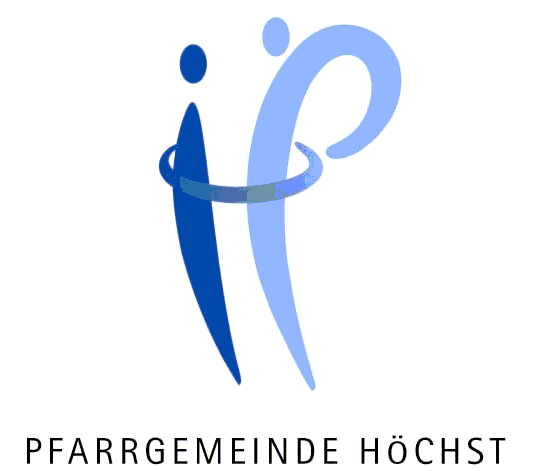 Pfarramt HöchstKirchplatz 106973 HöchstTelefon: +43 5578 75417   Email: kontakt@pfarre-hoechst.atwww.pfarre-hoechst.at   Höchst, am 22.06.2021FirmungLieber zukünftiger Firmling,wie du vielleicht schon gehört hast, wird das Alter für die Firmung in ganz Vorarlberg auf 17 Jahre angehoben. Diese Entscheidung betrifft somit auch dich!Das Pastoralteam von Gaißau und der Pfarrgemeinderat von Höchst, haben bei der Klausur 2018 entschieden, mit Herbst 2019 dem Wunsch der Diözese Feldkirch und von Diözesan-Bischof Benno Elbs nachzukommen und das Firmalter auf 17 Jahre anzuheben.Uns ist es wichtig, dass du dich freiwillig dazu entscheidest, gefirmt zu werden.Wir sind davon überzeugt, dass die Zugehörigkeit zu einer Gemeinschaft und ihren Werten wie zum Beispiel Fremden- und Feindesliebe, Hoffnung über den Tod hinaus, (göttliche) Menschenwürde, Mitgefühl, Toleranz, Urvertrauen in das Gute und Gott und Zuversicht ein wichtiger Teil des Lebens ist. Mit der Firmung sagst du Ja zu Gott und zum christlichen Glauben. Auch sagst du ja zur Glaubens- und Weggemeinschaft der Kirche und einem fairen, solidarischen, toleranten und wertschätzenden Miteinander. Dieser Schritt soll von dir frei und bewusst gewählt werden. Bedeutet es doch, dass du danach ein vollwertiges Mitglied der Höchster Pfarrgemeinde bist.Nun liegt es an uns, einen guten Übergang bis zur Firmung ab 17 zu gestalten. Dieser Übergang beinhaltet die Ausarbeitung eines neuen Konzeptes für die Firmvorbereitung. Auch möchten wir regelmäßige (der Rhythmus steht noch nicht fest) Treffen mit den zukünftigen Firmlingen veranstalten, damit ihr euch wieder trefft, kennenlernt und zusammen wachsen könnt. Auch Workshops zu unterschiedlichen Themen sind angedacht.Aufgrund von ressourcenschonendem Umgang würden wir dich gerne per E-Mail über unsere Aktivitäten informieren. Deshalb wären wir dir dankbar, wenn du uns deine E-Mailadresse bekannt gibst. Dies kannst du im Pfarrbüro machen oder du schickst eine       E-Mail an jugend.rheindelta@kath-kirche-vorarlberg.atWir freuen uns, dich näher kennen zu lernen und hoffen dich bald zu sehen.Liebe Grüße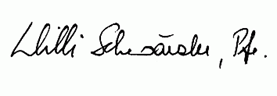 Das Firmteam der Pfarre Höchst & Pfarrer Willi Schwärzler